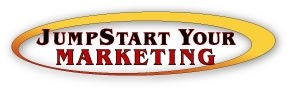 Jumpstart Your Follow Up Guide and Basic Templates (To be used with Kat’s Follow Up System. Make sure you understand the concepts behind Auto Add and Not Auto Add before proceeding.)I thought some of you could use these to set up your own follow up email sequences … I just redid this three part series for an event recently - I actually created a new system for myself for entering cards and contact info from eventsI created a form in my shopping cart to collect the basic data that I collect at events on drawing slips. Then I create this series of 3 autoresponder emails and hook that up to that form so when people submit they get the sequence. Then I put that form on a hidden page in my site. Then I (or a VA can) go to that page over and over entering the people into the form. And whoalla! they get the emails automatically. All have content, call to action and invite to do a get-to-know-ya type call.You can create this type of system in your cart or constant contact, mail chimp. Only glitch is if you have a double opt in turned on then they would have to confirm in their email before receiving these emails. and again, these are only the series for those who have AGREED to get my emails and entered a drawing.Now, these have a lot of content in them but you can put less.The goal of an auto add email is to get someone to come to a call with me, that could be the same call to action for many of you so you can talk with them about how you can help them FYIBASIC TEMPLATE FOR FOLLOW UP EMAILS FROM LIVE EVENTS:Remind them where you met them and how (did they sign up at your booth? enter drawing from stage? meet you randomly?)Tell them if they have been added or not added to your regular email list/newsletters and whyTalk about the importance of follow up and that you’d like to have a phone conversation “to see if or how we can help each other”. Give them options for how to arrange or book that clearly in the email near the beginning and again at the end.If AUTO ADD, then the goal is not to get them to opt in for something as they’ve already agreed to receive your emails. GIVE them the freebie they are due, now is the time to take it to the next step. Be careful, they still may not be ready to buy or talk with you. You can ask but offer other things or suggest they watch some videos, etc. first to get to know you and point them to your YouTube perhaps. Sometimes I offer a free ticket to one of my group coaching Masterclasses - they want access to me and this is a leveraged way to give it.If NOT AUTO ADD, then the goal is to get them to go to your site and opt in for a freebie of some kind and get on your list officially. You preferably don’t want to offer a free call with you at this point. Calls like that are the least likely to be taken advantage of unless they were HOT prospects. You can always ask but offer a cool free download or report or replay of an interview or webinar if you can instead.Make your freebies different in each email if you can so if they don’t want one of them, they’ll want another.Don’t sell anything in the first couple emails, especially to NOT AUTO ADDS unless you’re following up with a special offer you made to them from stage and they all clearly know what it was (if you’re continuing that offer or giving them a last chance to buy).Always mention the event you met them at in the subject line, DON’T GET CREATIVE WITH SUBJECT LINES! Sign off with a full signature with all ways to contact you including a photo of you for them to recognize you.Always put a PS below your signature line - put whatever you are promoting now there with a link, another free gift, or reminder of some kind.  If your goal is to sell them into a program, product or service that’s worth over $500 then I would recommend you really focus on getting them to do a follow up phone call with you, highly emphasize that in all emails. (I call this type of call a ‘get to know ya call’. A sales or strategy call is different, know the difference for this to work. Get help if you aren’t sure how to navigate each type of call effectively.)Oh and I NEVER RELY ON EMAIL ONLY for follow up as most of the time your emails aren’t even getting into their main inbox, they are not seeing it. Call, mail and connect on social too - ALWAYS, WITH EVERYONE!ONE ADDITIONAL EMAIL I HAVE FOR FOLLOWING UP TO AUTO ADDS FROM A SPEAKING GIG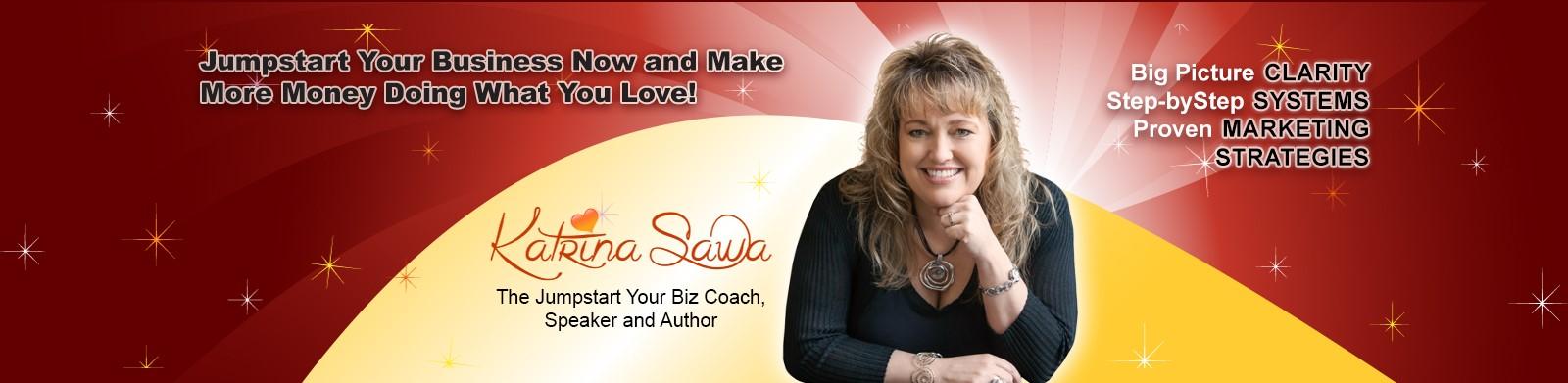 Hi again, it's Katrina here following up again from the Toastmasters Conference!I spoke to you about the importance of the 4 types of love you want to focus on in order to make a lot more money in your business or career... I'd love to chat with you if you're interested in learning more about how I can help you?Have you checked out that special page I put together for you yet? It's online here -->> CLICK HERE FOR TOASTMASTERS SPECIALSYou only have through this weekend to take advantage of that special offer I gave you in the last email you know... it's also on that page too. It's a super easy way to get a LOT of advice and coaching around what you're doing in your business, what you can start or create and how to monetize it all more. But you have to ACT FASTas that goes away at midnight on Sunday.If you're not really sure WHERE to start and just want to have a consult with me first, then please go and fill out the questionnaire on this page and give me more info about your biz, goals and challenges and we'll schedule some time to chat ok? Click here for a Free Consult now. Here's to creating and enjoying the business and life of your dreams!Katrina SawaAward Winning Speaker, 
Jumpstart Your Biz Coach & 
Author of the book, Love Yourself Successful
916-872-4000
katrina@KatrinaSawa.com

PS: Ready to jumpstart your business in a BIG WAY? Take advantage of more of my free trainings here.Note: In case you forgot... you signed up for my emails at the Toastmasters Conference 2018.... WATCH MY EMAILS for more business and marketing tips, advice, resources and opportunities! I get that you're on a lot of email lists but this is one that I would recommend you open and read often if you're trying to start, grow, market and MAKE BIG MONEY in your business still!Begin forwarded message:  Email #1 to Auto AddsFrom: "Katrina Sawa, The Jumpstart Your Biz Coach" <katrina@katrinasawa.com>Subject: Test - Following Up from the Rockstar Marketing BootcampDate: April 20, 2018 at 3:31:17 PM PDTTo: "Katrina Sawa" <katrina@katrinasawa.com>Reply-To: katrina@katrinasawa.comEmail #2 to Auto AddsFrom: "Katrina Sawa, The Jumpstart Your Biz Coach" <katrina@katrinasawa.com>Subject: Test - 2nd Follow Up from the Rockstar Marketing BootcampDate: April 20, 2018 at 3:31:18 PM PDTTo: "Katrina Sawa" <katrina@katrinasawa.com>Reply-To: katrina@katrinasawa.comBegin forwarded message:  Email #3 to Auto Adds Day 10 or so or week 3 depending From: "Katrina Sawa, The Jumpstart Your Biz Coach" <katrina@katrinasawa.com>Subject:  3rd Follow Up from the Rockstar Marketing BootcampDate: April 20, 2018 at 3:31:18 PM PDTTo: "Katrina Sawa" <katrina@katrinasawa.com>Reply-To: katrina@katrinasawa.com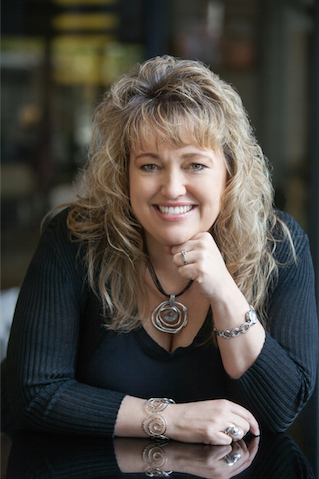 